Episode of admitted patient care—separation date, YYYYExported from METEOR(AIHW's Metadata Online Registry)© Australian Institute of Health and Welfare 2024This product, excluding the AIHW logo, Commonwealth Coat of Arms and any material owned by a third party or protected by a trademark, has been released under a Creative Commons BY 4.0 (CC BY 4.0) licence. Excluded material owned by third parties may include, for example, design and layout, images obtained under licence from third parties and signatures. We have made all reasonable efforts to identify and label material owned by third parties.You may distribute, remix and build on this website’s material but must attribute the AIHW as the copyright holder, in line with our attribution policy. The full terms and conditions of this licence are available at https://creativecommons.org/licenses/by/4.0/.Enquiries relating to copyright should be addressed to info@aihw.gov.au.Enquiries or comments on the METEOR metadata or download should be directed to the METEOR team at meteor@aihw.gov.au.Episode of admitted patient care—separation date, YYYYIdentifying and definitional attributesIdentifying and definitional attributesMetadata item type:Data ElementShort name:Separation yearMETEOR identifier:743741Registration status:Tasmanian Health, Standard 06/05/2021Definition:The date on which an admitted patient completes an episode of care, expressed as YYYY.Data Element Concept:Episode of admitted patient care—separation dateValue Domain:Date YYYYValue domain attributesValue domain attributesValue domain attributesRepresentational attributesRepresentational attributesRepresentational attributesRepresentation class:DateDateData type:Date/TimeDate/TimeFormat:YYYYYYYYMaximum character length:44Data element attributes Data element attributes Collection and usage attributesCollection and usage attributesComments:There may be variations amongst jurisdictions with respect to the recording of separation date. This most often occurs for patients who are statistically separated after a period of leave (and who do not return for further hospital care). In this case, some jurisdictions may record the separation date as the date of statistical separation (and record intervening days as leave days) while other jurisdictions may retrospectively separate patients on the first day of leave. Despite the variations in recording of separation date for this group of patients, the current practices provide for the accurate recording of length of stay.Source and reference attributesSource and reference attributesSubmitting organisation:Department of Health Tasmania Origin:National Health Data CommitteeRelational attributesRelational attributesRelated metadata references:Is re-engineered from  Separation date, version 5, DE, NHDD, NHIMG, Superseded 01/03/2005.pdf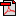  (15.2 KB)No registration status
See also Episode of admitted patient care—separation time, hhmmHealth!, Qualified 20/09/2021
See also Episode of admitted patient care—separation time, hhmmHealth!, Superseded 20/10/2021Tasmanian Health, Standard 19/06/2020
See also Episode of mental health care—episode end date, DDMMYYYYHealth!, Standard 23/12/2020
See also Episode of mental health care—episode end date, DDMMYYYYHealth!, Superseded 23/12/2020
See also Episode of mental health care—episode end date, DDMMYYYYHealth!, Superseded 17/01/2020
See also Episode of mental health care—episode end date, DDMMYYYYHealth!, Superseded 12/12/2018
See also Episode of mental health care—episode end date, DDMMYYYYHealth!, Superseded 25/01/2018
See also Episode of mental health care—episode end date, DDMMYYYYIndependent Hospital Pricing Authority, Standard 16/03/2016
See also Specialised mental health service—number of episodes of admitted care, total episodes N[NNNN]Health!, Standard 13/11/2014Implementation in Data Set Specifications:Admitted patient care separation (discharge) related data elements (TDLU) clusterTasmanian Health, Standard 18/05/2021